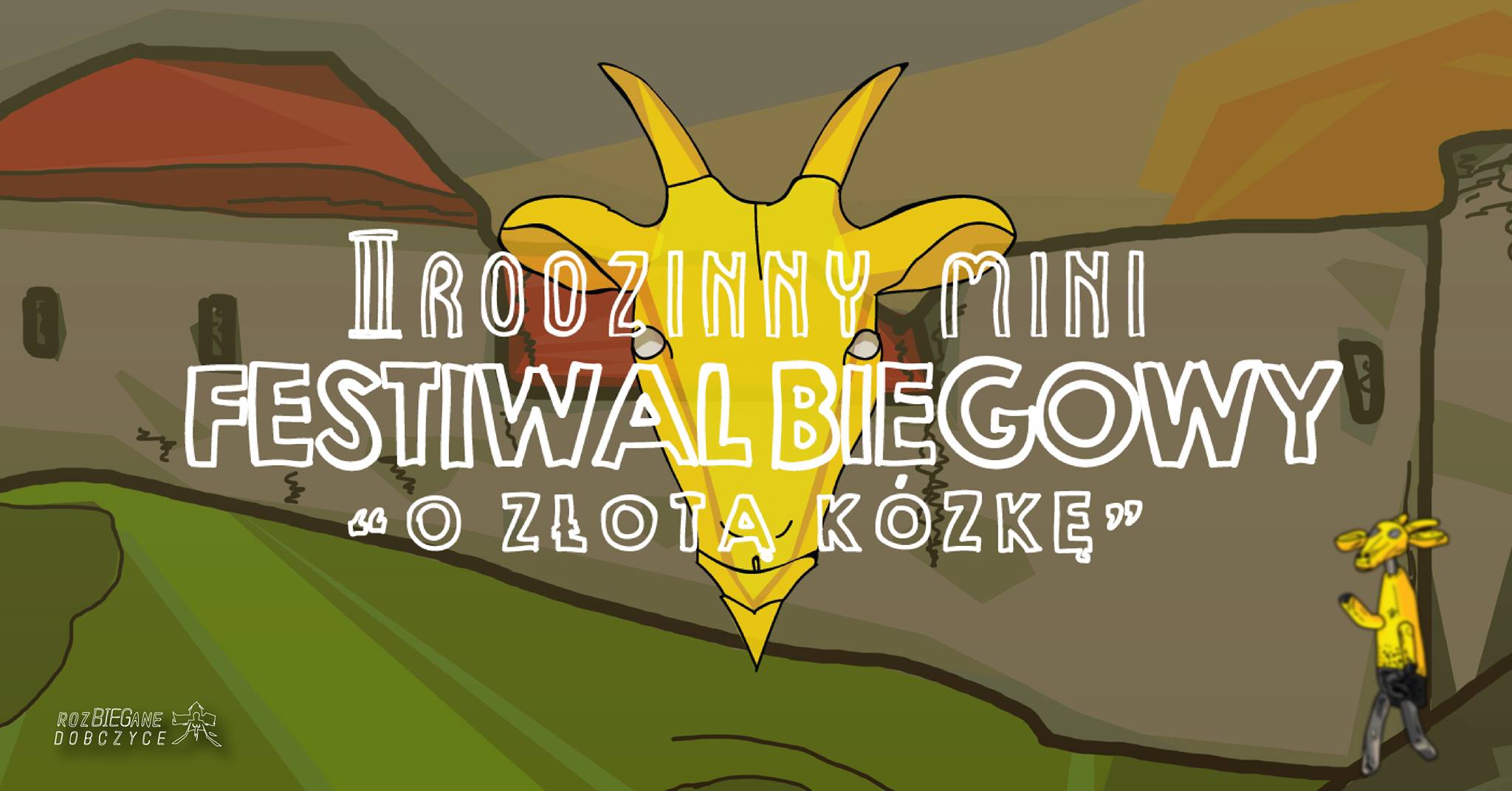 ZAPISY  STACJONARNE NA MINI FESTIWAL BIEGOWY 3 CZERWCA 2018 ROKU (start przy RCOS w DOBCZYCACH)W KAŻDY PIĄTEK DO 25 MAJA W BIBLIOTECE PUBLICZNEJ W DOBCZYCACH U DYŻURUJĄCYCH WOLONTARIUSZY(UL. SZKOLNA 43 W GODZ. OD 17 DO 19Biegi dzieci:  Dzieci do 5 lat: 100 metrów  Dzieci 6-7 lat: 200 metrów  Dzieci 8-9 lat: 400 metrów  Dzieci 10-11 lat: 600 metrów  Dzieci 12-13 lat: 800 metrów Bieg główny i Nordic Walking na 5 km (dla dorosłych i młodzieży od 14 lat)www.rozbiegane.dobczyce.pl